Враховуючи сучасне становище мікро-, малого та середнього бізнесу                в умовах запровадженого карантину у зв’язку з поширенням                                коронавірусної хвороби (COVID-19), з метою створення сприятливих умов                 для розвитку підприємництва та недопущення його знищення,                          керуючись статтею 25 Закону України «Про місцеве самоврядування в Україні»,  Сумська міська радаВИРІШИЛА:	1. Підтримати звернення до Верховної Ради України щодо необхідності підтримки мікро-, малого та середнього бізнесу в умовах запровадженого карантину у зв’язку з поширенням коронавірусної хвороби (COVID-19),                           додається.	2. Направити дане рішення до Верховної Ради України.	3. Департаменту комунікацій та інформаційної політики                                      Сумської міської ради (Кохан А.І.) оприлюднити дане рішення на офіційному веб-сайті Сумської міської ради в мережі Інтернет та забезпечити його розміщення в друкованому засобі масової інформації.	4. Організацію виконання даного рішення покласти на секретаря Сумської міської ради Баранова А.В.Сумський міський голова							О.М. ЛисенкоВиконавець: Клименко Ю.М.          ____________________«Рішення доопрацьовано і вичитано, текст відповідає оригіналу прийнятого рішення та вимогам статей 6 – 9 Закону України «Про доступ до публічної інформації» та Закону України «Про захист персональних даних». Проект рішення Сумської міської ради «Про звернення до Верховної Ради України щодо необхідності підтримки мікро-, малого та середнього бізнесу в умовах запровадженого карантину у зв’язку з поширенням коронавірусної хвороби (COVID-19)» завізували: директор департаменту забезпечення ресурсних платежів Сумської міської ради  Клименко Ю.М.; начальник відділу правового та кадрового забезпечення департаменту забезпечення ресурсних платежів Сумської міської ради Петрова Л.П.; начальник правового управління Сумської міської ради Чайченко О.В.; перший заступник міського голови Войтенко В.В.; директор департаменту фінансів, економіки та інвестицій Сумської міської ради Липова С.А.; секретар  Сумської  міської ради         Баранов А.В. ____________                                          ___________________ Ю.М. КлименкоБоженко К.В                                                                         21.05.2020Додатокдо рішення Сумської міської ради                    «Про звернення до Верховної Ради України щодо необхідності підтримки мікро-, малого та середнього бізнесу                    в умовах запровадженого карантину у зв’язку з поширенням коронавірусної хвороби (COVID-19)» від 20 травня 2020 року № 6844-МРГолові Верховної Ради УкраїниРазумкову Д.О.ЗВЕРНЕННЯСумської міської ради VII скликаннядо Верховної Ради України щодо необхідності підтримкимікро-, малого та середнього бізнесу в умовах запровадженого карантинуу зв’язку з поширенням коронавірусної хвороби (COVID-19)Шановний Дмитре Олександровичу!	Сумська міська рада висловлює занепокоєння щодо ситуації, яка склалася навколо мікро-, малого та середнього бізнесу в Україні у зв’язку з поширенням коронавірусної хвороби (COVID-19).Так, розвиток підприємницької діяльності відіграє важливу роль у здійсненні економічних реформ, формування стабільної місцевої економіки, зростання рівня життя населення та вирішення соціально-економічних потреб як органів місцевого самоврядування, так і держави в цілому. Основною умовою розвитку підприємництва є запровадження ефективної державної економічної політики та комплексних дій органів місцевого самоврядування, спрямованих на створення сприятливих умов для розвитку підприємницької ініціативи на місцевому рівні.Суб’єкти господарювання створюють нові робочі місця та забезпечують стабільність надходжень до бюджетів усіх рівнів. Станом на 01.04.2020 року за даними ГУ ДПС у Сумській області на території Сумської міської ОТГ кількість зареєстрованих основних платників податків, які здійснюють діяльність, складає: юридичних осіб - 25 806, фізичних осіб -підприємців – 15 398, платників єдиного податку – 13 580 (в т.ч. юридичних осіб – 1 863, фізичних осіб-підприємців – 11 717). За січень – квітень 2020 року сума надходжень по єдиному податку до бюджету Сумської міської ОТГ складає 66,4 млн. грн. (за 2019 рік – 225,5 млн. гривень).Кабінет Міністрів України 11 березня 2020 року прийняв постанову                                № 211 «Про запобігання поширенню на території України коронавірусу COVID-19», якою встановив карантин на усій території України,                               більшість суб’єктів господарювання міста вимушено зупинили роботу,                    зокрема представники мікро-, малого та середнього бізнесу в Україні отримали збитки і відновитись зможуть не всі. Враховуючи даний факт, та те, що майбутнє держави залежить від статку кожного працюючого, з метою фінансової державної підтримки                         суб’єктів мікропідприємництва та малого підприємництва, Верховною Радою України були ухвалені Закони України від 17 березня 2020 року № 533-IX                  «Про внесення змін до Податкового кодексу України та інших законів України щодо підтримки платників податків на період здійснення заходів, спрямованих на запобігання виникненню і поширенню коронавірусної хвороби (COVID-19)» та від 30 березня 2020 року № 540-IX «Про внесення змін до деяких законодавчих актів України, спрямованих на забезпечення додаткових соціальних та економічних гарантій у зв’язку з поширенням коронавірусної хвороби (COVID-19)», але вочевидь цього не достатньо і більша частина платників податків потребує подальшої державної підтримки.Враховуючи вищевикладене, від імені Сумської міської ОТГ просимо Вас прийняти рішення, які будуть спрямовані на підтримку мікро-, малого та середнього бізнесу в Україні, а саме:	1. Тимчасово звільнити від нарахування, обчислення та сплати єдиного внеску на загальнообов’язкове державне соціальне страхування суб’єктів господарювання, які обрали спрощену систему оподаткування, на післякарантинний період.2. Передбачити для  бізнесу доступні та прості кредити не тільки для придбання та модернізації основних засобів, як це передбачено програмою кредитування «5-7-9%», а й для відновлення підприємницької діяльності.3. Зменшити ставки для ІІІ та ІV групи платників єдиного податку.4. Передбачити пакет нормативно - правових актів, які будуть спрямовані на підтримку бізнесу, оскільки більшості суб’єктам господарювання після закінчення карантину, упродовж кількох місяців з моменту зняття обмежень, потрібна буде підтримка для відновлення діяльності.5. Розглянути питання розширення можливостей органів місцевого самоврядування щодо підтримки локального бізнесу і пролонгувати дане право на 2021 рік, оскільки місцева влада може запроваджувати надзвичайно ефективні непрямі механізми підтримки різного за величиною бізнесу, оперуючи ставками місцевих податків.Сумський міський голова                                                                 О.М. ЛисенкоВиконавець: Клименко Ю.М.  ________________________ЛИСТ РОЗСИЛКИ      рішення Сумської міської ради      від 20 травня 2020 року № 6844-МР«Про звернення до Верховної Ради України щодо необхідності підтримки мікро-, малого та середнього бізнесу в умовах запровадженого карантину у зв’язку з поширенням коронавірусної хвороби (COVID-19)»Директор департаменту забезпечення ресурсних платежів                                              Ю.М. Клименко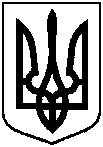 Сумська міська радаСумська міська радаСумська міська радаVІІ СКЛИКАННЯ  LXXIV СЕСІЯVІІ СКЛИКАННЯ  LXXIV СЕСІЯVІІ СКЛИКАННЯ  LXXIV СЕСІЯVІІ СКЛИКАННЯ  LXXIV СЕСІЯVІІ СКЛИКАННЯ  LXXIV СЕСІЯРІШЕННЯРІШЕННЯРІШЕННЯвід 20 травня 2020 року № 6844-МРм. Сумивід 20 травня 2020 року № 6844-МРм. СумиПро звернення до Верховної Ради України щодо необхідності підтримки мікро-, малого та середнього бізнесу                    в умовах запровадженого карантину                     у зв’язку з поширенням коронавірусної хвороби (COVID-19)Про звернення до Верховної Ради України щодо необхідності підтримки мікро-, малого та середнього бізнесу                    в умовах запровадженого карантину                     у зв’язку з поширенням коронавірусної хвороби (COVID-19)№з/пНазва організаціїПрізвище І.П. керівникаЕлектронна адреса1.Правове управління Сумської міської радиЧайченко О.В.pravo@smr.gov.ua2.Департамент  фінансів, економіки та інвестицій Сумської міської радиЛипова С.А.mfin@smr.gov.ua  